29.09.2016 г.                                                                                            №  191-1                                                             х. ЛенинаОб осуществлении Администрацией Ленинского сельского поселения и подведомственными ей учреждениями полномочий заказчикаВ соответствии с частью 5 стать 26Федерального закона от 5 апреля 2013 года №44-ФЗ «О контрактной системе в сфере закупок товаров, работ, услуг для обеспечения государственных и муниципальных нужд», ПОСТАНОВЛЯЮ:Установить, что Администрация Ленинского сельского поселения и подведомственные ей учреждения в соответствии с пунктом 4 части 5 статьи 26 Федерального закона от 5 апреля 2013 года №44-ФЗ «О контрактной системе в сфере закупок товаров, работ, услуг для обеспечения государственных и муниципальных нужд» осуществляют полномочия заказчика закупок товаров, работ, услуг для обеспечения муниципальных нужд самостоятельно.2. Опубликовать настоящее постановление в Информационном бюллетене правовых актов органа местного самоуправления Ленинского сельского поселения и разместить на официальном сайте Администрации Ленинского сельского поселения – http://ленинская-администрация .рф//.3. Контроль за исполнением постановления возложить на начальника финансового отдела Администрации Ленинского сельского поселения Рындину О.А. Глава АдминистрацииЛенинского сельского поселения                                           Т.Н. ДьяченкоПостановление  вноситОтдел экономики и финансов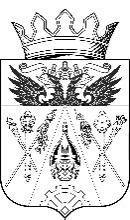 АДМИНИСТРАЦИЯ ЛЕНИНСКОГО СЕЛЬСКОГО ПОСЕЛЕНИЯ ПОСТАНОВЛЕНИЕ